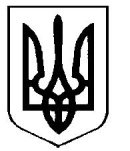 УкраїнаВерховинська селищна рада Верховинського районуІвано-Франківської областісьомого демократичного скликаннядвадцять восьма  сесія РІШЕННЯ       від 10.07. 2019 року          			                                           с-ще Верховина       №218-28/2019Про встановлення ставок та пільг із сплати земельного податку на 2020 рік 	Керуючися абзацами другим і третім пункту 284.1 статті 284 Податкового кодексу України та пунктом 24 частини першої статті 26 Закону України “Про місцеве самоврядування в Україні”,  сесія селищної ради ВИРІШИЛА 1. Установити на території  смт.Верховина та села Віпче Верховинської селищної ради :1) ставки земельного податку згідно з додатком 1,2;2) ставки  орендної плати згідно з додатком 3,4;2) пільги для фізичних та юридичних осіб, надані відповідно до пункту 284.1 статті 284 Податкового кодексу України, за переліком згідно з додатком 5.2. Оприлюднити рішення в засобах масової інформації або в інший можливий спосіб.3. Контроль за виконанням рішення покласти на спеціаліста І-категорі селищної ради Тонюк Л.М. та касира  селищної ради Сумарук Г.І.4. Рішення набирає чинності  з 01.01.2020 року.Селищний голова                                                     Василь МицканюкСекретар ради                                                            Петро АнтіповДодаток 1
ЗАТВЕРДЖЕНОрішенням  Верховинської селищної ради          від 10.07.2019 р. №218-28/2019СТАВКИ 
земельного податку1Ставки встановлюються на 2020рік та вводяться в дію з 01.01.2020 рокуАдміністративно-територіальні одиниці або населені пункти, або території об’єднаних територіальних громад, на які поширюється дія рішення ради: 262		208	    55100:01			смт.ВерховинаДодаток 2
ЗАТВЕРДЖЕНОрішенням  Верховинської селищної ради          від 10.07.2019 р. №218-28/2019СТАВКИ 
земельного податку1Ставки встановлюються на 2020рік та вводяться в дію з 01.01.2020рокуАдміністративно-територіальні одиниці або населені пункти, або території об’єднаних територіальних громад, на які поширюється дія рішення ради: 262		208		55100:01			с.Віпче__________Додаток 3ЗАТВЕРДЖЕНОрішенням  Верховинської селищної ради          від 10.07.2019 р. №218-28/2019СТАВКИ 
орендної платиСтавки встановлюються на 2020рік та вводяться в дію з 01.01.2020рокуАдміністративно-територіальні одиниці або населені пункти, або території об’єднаних територіальних громад, на які поширюється дія рішення ради: 262		208		55100:01			смт.ВерховинаДодаток 4ЗАТВЕРДЖЕНОрішенням  Верховинської селищної ради         						     від 10.07.2019 р. №218-28/2019СТАВКИ 
орендної платиСтавки встановлюються на 2020 рік та вводяться в дію з 01.01.2020рокуАдміністративно-територіальні одиниці або населені пункти, або території об’єднаних територіальних громад, на які поширюється дія рішення ради: 262		208		55100:01			с.ВіпчеКод областіКод районуКод 
згідно з КОАТУУНайменування адміністративно-територіальної одиниці або населеного пункту, або території об’єднаної територіальної громадиВид цільового призначення земель2Вид цільового призначення земель2Ставки податку3 
(відсотків нормативної грошової оцінки)Ставки податку3 
(відсотків нормативної грошової оцінки)Ставки податку3 
(відсотків нормативної грошової оцінки)Ставки податку3 
(відсотків нормативної грошової оцінки)Вид цільового призначення земель2Вид цільового призначення земель2за земельні ділянки, нормативну грошову оцінку яких проведено (незалежно від місцезнаходження)за земельні ділянки, нормативну грошову оцінку яких проведено (незалежно від місцезнаходження)за земельні ділянки за межами населених пунктів, нормативну грошову оцінку яких не проведеноза земельні ділянки за межами населених пунктів, нормативну грошову оцінку яких не проведенокод2найменування2для юридичних осібдля фізичних осібдля юридичних осібдля фізичних осіб01Землі сільськогосподарського призначення Землі сільськогосподарського призначення Землі сільськогосподарського призначення Землі сільськогосподарського призначення Землі сільськогосподарського призначення 01.01Для ведення товарного сільськогосподарського виробництва40.4%0.4%0.4%0.4%01.02Для ведення фермерського господарства40.4%0.4%0.4%0.4%01.03Для ведення особистого селянського господарства40.4%0.4%0.4%0.4%01.04Для ведення підсобного сільського господарства40.4%0.4%0.4%0.4%01.05Для індивідуального садівництва40.4%0.4%0.4%0.4%01.06Для колективного садівництва40.4%0.4%0.4%0.4%01.07Для городництва40.4%0.4%0.4%0.4%01.08Для сінокосіння і випасання худоби40.4%0.4%0.4%0.4%01.09Для дослідних і навчальних цілей 0.4%0.4%0.4%0.4%01.10Для пропаганди передового досвіду ведення сільського господарства 0.4%0.4%0.4%0.4%01.11Для надання послуг у сільському господарстві 0.4%0.4%0.4%0.4%01.12Для розміщення інфраструктури оптових ринків сільськогосподарської продукції 0.4%0.4%0.4%0.4%01.13Для іншого сільськогосподарського призначення0.4%0.4%0.4%0.4%01.14Для цілей підрозділів 01.01-01.13 та для збереження та використання земель природно-заповідного фонду 0.4%0.4%0.4%0.4%02Землі житлової забудовиЗемлі житлової забудовиЗемлі житлової забудовиЗемлі житлової забудовиЗемлі житлової забудови02.01Для будівництва і обслуговування житлового будинку, господарських будівель і споруд (присадибна ділянка)40.04%0.04%0.04%0.04%02.02Для колективного житлового будівництва40.04%0.04%0.04%0.04%02.03Для будівництва і обслуговування багатоквартирного житлового будинку0.04%0.04%0.04%0.04%02.04Для будівництва і обслуговування будівель тимчасового проживання 0.04%0.04%0.04%0.04%02.05Для будівництва індивідуальних гаражів 0.04%0.04%0.04%0.04%02.06Для колективного гаражного будівництва 0.04%0.04%0.04%0.04%02.07Для іншої житлової забудови  0.04%0.04%0.04%0.04%02.08Для цілей підрозділів 02.01-02.07 та для збереження та використання земель природно-заповідного фонду 0.04%0.04%0.04%0.04%03Землі громадської забудови Землі громадської забудови Землі громадської забудови Землі громадської забудови Землі громадської забудови 03.01Для будівництва та обслуговування будівель органів державної влади та місцевого самоврядування41.5%1.5%1.5%1.5%03.02Для будівництва та обслуговування будівель закладів освіти41.5%1.5%1.5%1.5%03.03Для будівництва та обслуговування будівель закладів охорони здоров’я та соціальної допомоги41.5%1.5%1.5%1.5%03.04Для будівництва та обслуговування будівель громадських та релігійних організацій41.5%1.5%1.5%1.5%03.05Для будівництва та обслуговування будівель закладів культурно-просвітницького обслуговування41.5%1.5%1.5%1.5%03.06Для будівництва та обслуговування будівель екстериторіальних організацій та органів41.5%1.5%1.5%1.5%03.07Для будівництва та обслуговування будівель торгівлі 1.5%1.5%1.5%1.5%03.08Для будівництва та обслуговування об’єктів туристичної інфраструктури та закладів громадського харчування 1.5%1.5%1.5%1.5%03.09Для будівництва та обслуговування будівель кредитно-фінансових установ 1.5%1.5%1.5%1.5%03.10Для будівництва та обслуговування будівель ринкової інфраструктури 1.5%1.5%1.5%1.5%03.11Для будівництва та обслуговування будівель і споруд закладів науки 1.5%1.5%1.5%1.5%03.12Для будівництва та обслуговування будівель закладів комунального обслуговування 1.5%1.5%1.5%1.5%03.13Для будівництва та обслуговування будівель закладів побутового обслуговування  1.5%1.5%1.5%1.5%03.14Для розміщення та постійної діяльності органів ДСНС41.5%1.5%1.5%1.5%03.15Для будівництва та обслуговування інших будівель громадської забудови  1.5%1.5%1.5%1.5%03.16Для цілей підрозділів 03.01-03.15 та для збереження та використання земель природно-заповідного фонду1.5%1.5%1.5%1.5%04Землі природно-заповідного фонду Землі природно-заповідного фонду Землі природно-заповідного фонду Землі природно-заповідного фонду Землі природно-заповідного фонду 04.01Для збереження та використання біосферних заповідників 1.5%1.5%1.5%1.5%04.02Для збереження та використання природних заповідників41.5%1.5%1.5%1.5%04.03Для збереження та використання національних природних парків41.5%1.5%1.5%1.5%04.04Для збереження та використання ботанічних садів41.5%1.5%1.5%1.5%04.05Для збереження та використання зоологічних парків 1.5%1.5%1.5%1.5%04.06Для збереження та використання дендрологічних парків 1.5%1.5%1.5%1.5%04.07Для збереження та використання парків - пам’яток садово-паркового мистецтва 1.5%1.5%1.5%1.5%04.08Для збереження та використання заказників 1.5%1.5%1.5%1.5%04.09Для збереження та використання заповідних урочищ 1.5%1.5%1.5%1.5%04.10Для збереження та використання пам’яток природи 1.5%1.5%1.5%1.5%04.11Для збереження та використання регіональних ландшафтних парків 1.5%1.5%1.5%1.5%05Землі іншого природоохоронного призначення Землі іншого природоохоронного призначення Землі іншого природоохоронного призначення Землі іншого природоохоронного призначення Землі іншого природоохоронного призначення 06Землі оздоровчого призначення (землі, що мають природні лікувальні властивості, які використовуються або можуть використовуватися 
для профілактики захворювань і лікування людей)Землі оздоровчого призначення (землі, що мають природні лікувальні властивості, які використовуються або можуть використовуватися 
для профілактики захворювань і лікування людей)Землі оздоровчого призначення (землі, що мають природні лікувальні властивості, які використовуються або можуть використовуватися 
для профілактики захворювань і лікування людей)Землі оздоровчого призначення (землі, що мають природні лікувальні властивості, які використовуються або можуть використовуватися 
для профілактики захворювань і лікування людей)Землі оздоровчого призначення (землі, що мають природні лікувальні властивості, які використовуються або можуть використовуватися 
для профілактики захворювань і лікування людей)06.01Для будівництва і обслуговування санаторно-оздоровчих закладів41.5%1.5%1.5%1.5%06.02Для розробки родовищ природних лікувальних ресурсів 1.5%1.5%1.5%1.5%06.03Для інших оздоровчих цілей 1.5%1.5%1.5%1.5%06.04Для цілей підрозділів 06.01-06.03 та для збереження та використання земель природно-заповідного фонду 1.5%1.5%1.5%1.5%07Землі рекреаційного призначенняЗемлі рекреаційного призначенняЗемлі рекреаційного призначенняЗемлі рекреаційного призначенняЗемлі рекреаційного призначення07.01Для будівництва та обслуговування об’єктів рекреаційного призначення41.5%1.5%1.5%1.5%07.02Для будівництва та обслуговування об’єктів фізичної культури і спорту41.5%1.5%1.5%1.5%07.03Для індивідуального дачного будівництва 1.5%1.5%1.5%1.5%07.04Для колективного дачного будівництва  1.5%1.5%1.5%1.5%07.05Для цілей підрозділів 07.01-07.04 та для збереження та використання земель природно-заповідного фонду 1.5%1.5%1.5%1.5%08Землі історико-культурного призначення Землі історико-культурного призначення Землі історико-культурного призначення Землі історико-культурного призначення Землі історико-культурного призначення 08.01Для забезпечення охорони об’єктів культурної спадщини  1.5%1.5%1.5%1.5%08.02Для розміщення та обслуговування музейних закладів 1.5%1.5%1.5%1.5%08.03Для іншого історико-культурного призначення 1.5%1.5%1.5%1.5%08.04Для цілей підрозділів 08.01-08.03 та для збереження та використання земель природно-заповідного фонду 1.5%1.5%1.5%1.5%09Землі лісогосподарського призначенняЗемлі лісогосподарського призначенняЗемлі лісогосподарського призначенняЗемлі лісогосподарського призначенняЗемлі лісогосподарського призначення09.01Для ведення лісового господарства і пов’язаних з ним послуг  0.1%0.1%0.1%0.1%09.02Для іншого лісогосподарського призначення 0.1%0.1%0.1%0.1%09.03Для цілей підрозділів 09.01-09.02 та для збереження та використання земель природно-заповідного фонду 0.1%0.1%0.1%0.1%10Землі водного фондуЗемлі водного фондуЗемлі водного фондуЗемлі водного фондуЗемлі водного фонду10.01Для експлуатації та догляду за водними об’єктами 1.5%1.5%1.5%1.5%10.02Для облаштування та догляду за прибережними захисними смугами 1.5%1.5%1.5%1.5%10.03Для експлуатації та догляду за смугами відведення 1.5%1.5%1.5%1.5%10.04Для експлуатації та догляду за гідротехнічними, іншими водогосподарськими спорудами і каналами 1.5%1.5%1.5%1.5%10.05Для догляду за береговими смугами водних шляхів 1.5%1.5%1.5%1.5%10.06Для сінокосіння 1.5%1.5%1.5%1.5%10.07Для рибогосподарських потреб 1.5%1.5%1.5%1.5%10.08Для культурно-оздоровчих потреб, рекреаційних, спортивних і туристичних цілей 1.5%1.5%1.5%1.5%10.09Для проведення науково-дослідних робіт 1.5%1.5%1.5%1.5%10.10Для будівництва та експлуатації гідротехнічних, гідрометричних та лінійних споруд 1.5%1.5%1.5%1.5%10.11Для будівництва та експлуатації санаторіїв та інших лікувально-оздоровчих закладів у межах прибережних захисних смуг морів, морських заток і лиманів 1.5%1.5%1.5%1.5%10.12Для цілей підрозділів 10.01-10.11 та для збереження та використання земель природно-заповідного фонду 1.5%1.5%1.5%1.5%11Землі промисловостіЗемлі промисловостіЗемлі промисловостіЗемлі промисловостіЗемлі промисловості11.01Для розміщення та експлуатації основних, підсобних і допоміжних будівель та споруд підприємствами, що пов’язані з користуванням надрами  1.5%1.5%1.5%1.5%11.02Для розміщення та експлуатації основних, підсобних і допоміжних будівель та споруд підприємств переробної, машинобудівної та іншої промисловості 1.5%1.5%1.5%1.5%11.03Для розміщення та експлуатації основних, підсобних і допоміжних будівель та споруд будівельних організацій та підприємств 1.5%1.5%1.5%1.5%11.04Для розміщення та експлуатації основних, підсобних і допоміжних будівель та споруд технічної інфраструктури (виробництва та розподілення газу, постачання пари та гарячої води, збирання, очищення та розподілення води) 1.5%1.5%1.5%1.5%11.05Для цілей підрозділів 11.01-11.04 та для збереження та використання земель природно-заповідного фонду 1.5%1.5%1.5%1.5%12Землі транспортуЗемлі транспортуЗемлі транспортуЗемлі транспортуЗемлі транспорту12.01Для розміщення та експлуатації будівель і споруд залізничного транспорту1.5%1.5%1.5%1.5%12.02Для розміщення та експлуатації будівель і споруд морського транспорту  1.5%1.5%1.5%1.5%12.03Для розміщення та експлуатації будівель і споруд річкового транспорту  1.5%1.5%1.5%1.5%12.04Для розміщення та експлуатації будівель і споруд автомобільного транспорту та дорожнього господарства41.5%1.5%1.5%1.5%12.05Для розміщення та експлуатації будівель і споруд авіаційного транспорту 1.5%1.5%1.5%1.5%12.06Для розміщення та експлуатації об’єктів трубопровідного транспорту 1.5%1.5%1.5%1.5%12.07Для розміщення та експлуатації будівель і споруд міського електротранспорту 1.5%1.5%1.5%1.5%12.08Для розміщення та експлуатації будівель і споруд додаткових транспортних послуг та допоміжних операцій 1.5%1.5%1.5%1.5%12.09Для розміщення та експлуатації будівель і споруд іншого наземного транспорту 1.5%1.5%1.5%1.5%12.10Для цілей підрозділів 12.01-12.09 та для збереження та використання земель природно-заповідного фонду 1.5%1.5%1.5%1.5%13Землі зв’язкуЗемлі зв’язкуЗемлі зв’язкуЗемлі зв’язкуЗемлі зв’язку13.01Для розміщення та експлуатації об’єктів і споруд телекомунікацій 2%2%2%2%13.02Для розміщення та експлуатації будівель та споруд об’єктів поштового зв’язку 2%2%2%2%13.03Для розміщення та експлуатації інших технічних засобів зв’язку 2%2%2%2%13.04Для цілей підрозділів 13.01-13.03, 13.05 та для збереження та використання земель природно-заповідного фонду2%2%2%2%14Землі енергетикиЗемлі енергетикиЗемлі енергетикиЗемлі енергетикиЗемлі енергетики14.01Для розміщення, будівництва, експлуатації та обслуговування будівель і споруд об’єктів енергогенеруючих підприємств, установ і організацій  2%2%2%2%14.02Для розміщення, будівництва, експлуатації та обслуговування будівель і споруд об’єктів передачі електричної та теплової енергії 2%2%2%2%14.03Для цілей підрозділів 14.01-14.02 та для збереження та використання земель природно-заповідного фонду 2%2%2%2%15Землі оборониЗемлі оборониЗемлі оборониЗемлі оборониЗемлі оборони15.01Для розміщення та постійної діяльності Збройних Сил41.5%1.5%1.5%1.5%15.02Для розміщення та постійної діяльності військових частин (підрозділів) Національної гвардії41.5%1.5%1.5%1.5%15.03Для розміщення та постійної діяльності Держприкордонслужби41.5%1.5%1.5%1.5%15.04Для розміщення та постійної діяльності СБУ41.5%1.5%1.5%1.5%15.05Для розміщення та постійної діяльності Держспецтрансслужби41.5%1.5%1.5%1.5%15.06Для розміщення та постійної діяльності Служби зовнішньої розвідки41.5%1.5%1.5%1.5%15.07Для розміщення та постійної діяльності інших, утворених відповідно до законів, військових формувань41.5%1.5%1.5%1.5%15.08Для цілей підрозділів 15.01-15.07 та для збереження та використання земель природно-заповідного фонду1.5%1.5%1.5%1.5%16Землі запасу 1.5%1.5%1.5%1.5%17Землі резервного фонду 1.5%1.5%1.5%1.5%18Землі загального користування41.5%1.5%1.5%1.5%19Для цілей підрозділів 16-18 та для збереження та використання земель природно-заповідного фонду 1.5%1.5%1.5%1.5%Код областіКод районуКод 
згідно з КОАТУУНайменування адміністративно-територіальної одиниці або населеного пункту, або території об’єднаної територіальної громадиВид цільового призначення земель2Вид цільового призначення земель2Ставки податку3 
(відсотків нормативної грошової оцінки)Ставки податку3 
(відсотків нормативної грошової оцінки)Ставки податку3 
(відсотків нормативної грошової оцінки)Ставки податку3 
(відсотків нормативної грошової оцінки)Вид цільового призначення земель2Вид цільового призначення земель2за земельні ділянки, нормативну грошову оцінку яких проведено (незалежно від місцезнаходження)за земельні ділянки, нормативну грошову оцінку яких проведено (незалежно від місцезнаходження)за земельні ділянки за межами населених пунктів, нормативну грошову оцінку яких не проведеноза земельні ділянки за межами населених пунктів, нормативну грошову оцінку яких не проведенокод2найменування2для юридичних осібдля фізичних осібдля юридичних осібдля фізичних осіб01Землі сільськогосподарського призначення Землі сільськогосподарського призначення Землі сільськогосподарського призначення Землі сільськогосподарського призначення Землі сільськогосподарського призначення 01.01Для ведення товарного сільськогосподарського виробництва41%1%1%1%01.02Для ведення фермерського господарства41%1%1%1%01.03Для ведення особистого селянського господарства41%1%1%1%01.04Для ведення підсобного сільського господарства41%1%1%1%01.05Для індивідуального садівництва41%1%1%1%01.06Для колективного садівництва41%1%1%1%01.07Для городництва41%1%1%1%01.08Для сінокосіння і випасання худоби41%1%1%1%01.09Для дослідних і навчальних цілей 1%1%1%1%01.10Для пропаганди передового досвіду ведення сільського господарства 1%1%1%1%01.11Для надання послуг у сільському господарстві 1%1%1%1%01.12Для розміщення інфраструктури оптових ринків сільськогосподарської продукції 1%1%1%1%01.13Для іншого сільськогосподарського призначення1%1%1%1%01.14Для цілей підрозділів 01.01-01.13 та для збереження та використання земель природно-заповідного фонду 1%1%1%1%02Землі житлової забудовиЗемлі житлової забудовиЗемлі житлової забудовиЗемлі житлової забудовиЗемлі житлової забудови02.01Для будівництва і обслуговування житлового будинку, господарських будівель і споруд (присадибна ділянка)40.15%0.15%0.15%0.15%02.02Для колективного житлового будівництва40.15%0.15%0.15%0.15%02.03Для будівництва і обслуговування багатоквартирного житлового будинку0.15%0.15%0.15%0.15%02.04Для будівництва і обслуговування будівель тимчасового проживання 0.15%0.15%0.15%0.15%02.05Для будівництва індивідуальних гаражів 0.15%0.15%0.15%0.15%02.06Для колективного гаражного будівництва 0.15%0.15%0.15%0.15%02.07Для іншої житлової забудови  0.15%0.15%0.15%0.15%02.08Для цілей підрозділів 02.01-02.07 та для збереження та використання земель природно-заповідного фонду 0.15%0.15%0.15%0.15%03Землі громадської забудови Землі громадської забудови Землі громадської забудови Землі громадської забудови Землі громадської забудови 03.01Для будівництва та обслуговування будівель органів державної влади та місцевого самоврядування41.5%1.5%1.5%1.5%03.02Для будівництва та обслуговування будівель закладів освіти41.5%1.5%1.5%1.5%03.03Для будівництва та обслуговування будівель закладів охорони здоров’я та соціальної допомоги41.5%1.5%1.5%1.5%03.04Для будівництва та обслуговування будівель громадських та релігійних організацій41.5%1.5%1.5%1.5%03.05Для будівництва та обслуговування будівель закладів культурно-просвітницького обслуговування41.5%1.5%1.5%1.5%03.06Для будівництва та обслуговування будівель екстериторіальних організацій та органів41.5%1.5%1.5%1.5%03.07Для будівництва та обслуговування будівель торгівлі 1.5%1.5%1.5%1.5%03.08Для будівництва та обслуговування об’єктів туристичної інфраструктури та закладів громадського харчування 1.5%1.5%1.5%1.5%03.09Для будівництва та обслуговування будівель кредитно-фінансових установ 1.5%1.5%1.5%1.5%03.10Для будівництва та обслуговування будівель ринкової інфраструктури 1.5%1.5%1.5%1.5%03.11Для будівництва та обслуговування будівель і споруд закладів науки 1.5%1.5%1.5%1.5%03.12Для будівництва та обслуговування будівель закладів комунального обслуговування 1.5%1.5%1.5%1.5%03.13Для будівництва та обслуговування будівель закладів побутового обслуговування  1.5%1.5%1.5%1.5%03.14Для розміщення та постійної діяльності органів ДСНС41.5%1.5%1.5%1.5%03.15Для будівництва та обслуговування інших будівель громадської забудови  1.5%1.5%1.5%1.5%03.16Для цілей підрозділів 03.01-03.15 та для збереження та використання земель природно-заповідного фонду1.5%1.5%1.5%1.5%04Землі природно-заповідного фонду Землі природно-заповідного фонду Землі природно-заповідного фонду Землі природно-заповідного фонду Землі природно-заповідного фонду 04.01Для збереження та використання біосферних заповідників 1.5%1.5%1.5%1.5%04.02Для збереження та використання природних заповідників41.5%1.5%1.5%1.5%04.03Для збереження та використання національних природних парків41.5%1.5%1.5%1.5%04.04Для збереження та використання ботанічних садів41.5%1.5%1.5%1.5%04.05Для збереження та використання зоологічних парків 1.5%1.5%1.5%1.5%04.06Для збереження та використання дендрологічних парків 1.5%1.5%1.5%1.5%04.07Для збереження та використання парків - пам’яток садово-паркового мистецтва 1.5%1.5%1.5%1.5%04.08Для збереження та використання заказників 1.5%1.5%1.5%1.5%04.09Для збереження та використання заповідних урочищ 1.5%1.5%1.5%1.5%04.10Для збереження та використання пам’яток природи 1.5%1.5%1.5%1.5%04.11Для збереження та використання регіональних ландшафтних парків 1.5%1.5%1.5%1.5%05Землі іншого природоохоронного призначення Землі іншого природоохоронного призначення Землі іншого природоохоронного призначення Землі іншого природоохоронного призначення Землі іншого природоохоронного призначення 06Землі оздоровчого призначення (землі, що мають природні лікувальні властивості, які використовуються або можуть використовуватися 
для профілактики захворювань і лікування людей)Землі оздоровчого призначення (землі, що мають природні лікувальні властивості, які використовуються або можуть використовуватися 
для профілактики захворювань і лікування людей)Землі оздоровчого призначення (землі, що мають природні лікувальні властивості, які використовуються або можуть використовуватися 
для профілактики захворювань і лікування людей)Землі оздоровчого призначення (землі, що мають природні лікувальні властивості, які використовуються або можуть використовуватися 
для профілактики захворювань і лікування людей)Землі оздоровчого призначення (землі, що мають природні лікувальні властивості, які використовуються або можуть використовуватися 
для профілактики захворювань і лікування людей)06.01Для будівництва і обслуговування санаторно-оздоровчих закладів41.5%1.5%1.5%1.5%06.02Для розробки родовищ природних лікувальних ресурсів 1.5%1.5%1.5%1.5%06.03Для інших оздоровчих цілей 1.5%1.5%1.5%1.5%06.04Для цілей підрозділів 06.01-06.03 та для збереження та використання земель природно-заповідного фонду 1.5%1.5%1.5%1.5%07Землі рекреаційного призначенняЗемлі рекреаційного призначенняЗемлі рекреаційного призначенняЗемлі рекреаційного призначенняЗемлі рекреаційного призначення07.01Для будівництва та обслуговування об’єктів рекреаційного призначення41.5%1.5%1.5%1.5%07.02Для будівництва та обслуговування об’єктів фізичної культури і спорту41.5%1.5%1.5%1.5%07.03Для індивідуального дачного будівництва 1.5%1.5%1.5%1.5%07.04Для колективного дачного будівництва  1.5%1.5%1.5%1.5%07.05Для цілей підрозділів 07.01-07.04 та для збереження та використання земель природно-заповідного фонду 1.5%1.5%1.5%1.5%08Землі історико-культурного призначення Землі історико-культурного призначення Землі історико-культурного призначення Землі історико-культурного призначення Землі історико-культурного призначення 08.01Для забезпечення охорони об’єктів культурної спадщини  1.5%1.5%1.5%1.5%08.02Для розміщення та обслуговування музейних закладів 1.5%1.5%1.5%1.5%08.03Для іншого історико-культурного призначення 1.5%1.5%1.5%1.5%08.04Для цілей підрозділів 08.01-08.03 та для збереження та використання земель природно-заповідного фонду 1.5%1.5%1.5%1.5%09Землі лісогосподарського призначенняЗемлі лісогосподарського призначенняЗемлі лісогосподарського призначенняЗемлі лісогосподарського призначенняЗемлі лісогосподарського призначення09.01Для ведення лісового господарства і пов’язаних з ним послуг  0.1%0.1%0.1%0.1%09.02Для іншого лісогосподарського призначення 0.1%0.1%0.1%0.1%09.03Для цілей підрозділів 09.01-09.02 та для збереження та використання земель природно-заповідного фонду 0.1%0.1%0.1%0.1%10Землі водного фондуЗемлі водного фондуЗемлі водного фондуЗемлі водного фондуЗемлі водного фонду10.01Для експлуатації та догляду за водними об’єктами 1.5%1.5%1.5%1.5%10.02Для облаштування та догляду за прибережними захисними смугами 1.5%1.5%1.5%1.5%10.03Для експлуатації та догляду за смугами відведення 1.5%1.5%1.5%1.5%10.04Для експлуатації та догляду за гідротехнічними, іншими водогосподарськими спорудами і каналами 1.5%1.5%1.5%1.5%10.05Для догляду за береговими смугами водних шляхів 1.5%1.5%1.5%1.5%10.06Для сінокосіння 1.5%1.5%1.5%1.5%10.07Для рибогосподарських потреб 1.5%1.5%1.5%1.5%10.08Для культурно-оздоровчих потреб, рекреаційних, спортивних і туристичних цілей 1.5%1.5%1.5%1.5%10.09Для проведення науково-дослідних робіт 1.5%1.5%1.5%1.5%10.10Для будівництва та експлуатації гідротехнічних, гідрометричних та лінійних споруд 1.5%1.5%1.5%1.5%10.11Для будівництва та експлуатації санаторіїв та інших лікувально-оздоровчих закладів у межах прибережних захисних смуг морів, морських заток і лиманів 1.5%1.5%1.5%1.5%10.12Для цілей підрозділів 10.01-10.11 та для збереження та використання земель природно-заповідного фонду 1.5%1.5%1.5%1.5%11Землі промисловостіЗемлі промисловостіЗемлі промисловостіЗемлі промисловостіЗемлі промисловості11.01Для розміщення та експлуатації основних, підсобних і допоміжних будівель та споруд підприємствами, що пов’язані з користуванням надрами  1.5%1.5%1.5%1.5%11.02Для розміщення та експлуатації основних, підсобних і допоміжних будівель та споруд підприємств переробної, машинобудівної та іншої промисловості 1.5%1.5%1.5%1.5%11.03Для розміщення та експлуатації основних, підсобних і допоміжних будівель та споруд будівельних організацій та підприємств 1.5%1.5%1.5%1.5%11.04Для розміщення та експлуатації основних, підсобних і допоміжних будівель та споруд технічної інфраструктури (виробництва та розподілення газу, постачання пари та гарячої води, збирання, очищення та розподілення води) 1.5%1.5%1.5%1.5%11.05Для цілей підрозділів 11.01-11.04 та для збереження та використання земель природно-заповідного фонду 1.5%1.5%1.5%1.5%12Землі транспортуЗемлі транспортуЗемлі транспортуЗемлі транспортуЗемлі транспорту12.01Для розміщення та експлуатації будівель і споруд залізничного транспорту1.5%1.5%1.5%1.5%12.02Для розміщення та експлуатації будівель і споруд морського транспорту  1.5%1.5%1.5%1.5%12.03Для розміщення та експлуатації будівель і споруд річкового транспорту  1.5%1.5%1.5%1.5%12.04Для розміщення та експлуатації будівель і споруд автомобільного транспорту та дорожнього господарства41.5%1.5%1.5%1.5%12.05Для розміщення та експлуатації будівель і споруд авіаційного транспорту 1.5%1.5%1.5%1.5%12.06Для розміщення та експлуатації об’єктів трубопровідного транспорту 1.5%1.5%1.5%1.5%12.07Для розміщення та експлуатації будівель і споруд міського електротранспорту 1.5%1.5%1.5%1.5%12.08Для розміщення та експлуатації будівель і споруд додаткових транспортних послуг та допоміжних операцій 1.5%1.5%1.5%1.5%12.09Для розміщення та експлуатації будівель і споруд іншого наземного транспорту 1.5%1.5%1.5%1.5%12.10Для цілей підрозділів 12.01-12.09 та для збереження та використання земель природно-заповідного фонду 1.5%1.5%1.5%1.5%13Землі зв’язкуЗемлі зв’язкуЗемлі зв’язкуЗемлі зв’язкуЗемлі зв’язку13.01Для розміщення та експлуатації об’єктів і споруд телекомунікацій 2%2%2%2%13.02Для розміщення та експлуатації будівель та споруд об’єктів поштового зв’язку 2%2%2%2%13.03Для розміщення та експлуатації інших технічних засобів зв’язку 2%2%2%2%13.04Для цілей підрозділів 13.01-13.03, 13.05 та для збереження та використання земель природно-заповідного фонду2%2%2%2%14Землі енергетикиЗемлі енергетикиЗемлі енергетикиЗемлі енергетикиЗемлі енергетики14.01Для розміщення, будівництва, експлуатації та обслуговування будівель і споруд об’єктів енергогенеруючих підприємств, установ і організацій  2%2%2%2%14.02Для розміщення, будівництва, експлуатації та обслуговування будівель і споруд об’єктів передачі електричної та теплової енергії 2%2%2%2%14.03Для цілей підрозділів 14.01-14.02 та для збереження та використання земель природно-заповідного фонду 2%2%2%2%15Землі оборониЗемлі оборониЗемлі оборониЗемлі оборониЗемлі оборони15.01Для розміщення та постійної діяльності Збройних Сил41.5%1.5%1.5%1.5%15.02Для розміщення та постійної діяльності військових частин (підрозділів) Національної гвардії41.5%1.5%1.5%1.5%15.03Для розміщення та постійної діяльності Держприкордонслужби41.5%1.5%1.5%1.5%15.04Для розміщення та постійної діяльності СБУ41.5%1.5%1.5%1.5%15.05Для розміщення та постійної діяльності Держспецтрансслужби41.5%1.5%1.5%1.5%15.06Для розміщення та постійної діяльності Служби зовнішньої розвідки41.5%1.5%1.5%1.5%15.07Для розміщення та постійної діяльності інших, утворених відповідно до законів, військових формувань41.5%1.5%1.5%1.5%15.08Для цілей підрозділів 15.01-15.07 та для збереження та використання земель природно-заповідного фонду1.5%1.5%1.5%1.5%16Землі запасу 1.5%1.5%1.5%1.5%17Землі резервного фонду 1.5%1.5%1.5%1.5%18Землі загального користування41.5%1.5%1.5%1.5%19Для цілей підрозділів 16-18 та для збереження та використання земель природно-заповідного фонду 1.5%1.5%1.5%1.5%Код областіКод районуКод 
згідно з КОАТУУНайменування адміністративно-територіальної одиниці або населеного пункту, або території об’єднаної територіальної громадиВид цільового призначення земель2Вид цільового призначення земель2Ставки податку3 
(відсотків нормативної грошової оцінки)Ставки податку3 
(відсотків нормативної грошової оцінки)Ставки податку3 
(відсотків нормативної грошової оцінки)Ставки податку3 
(відсотків нормативної грошової оцінки)Вид цільового призначення земель2Вид цільового призначення земель2за земельні ділянки, нормативну грошову оцінку яких проведено (незалежно від місцезнаходження)за земельні ділянки, нормативну грошову оцінку яких проведено (незалежно від місцезнаходження)за земельні ділянки за межами населених пунктів, нормативну грошову оцінку яких не проведеноза земельні ділянки за межами населених пунктів, нормативну грошову оцінку яких не проведенокод2найменування2для юридичних осібдля фізичних осібдля юридичних осібдля фізичних осіб01Землі сільськогосподарського призначення Землі сільськогосподарського призначення Землі сільськогосподарського призначення Землі сільськогосподарського призначення Землі сільськогосподарського призначення 01.01Для ведення товарного сільськогосподарського виробництва40.5%0.5%0.5%0.5%01.02Для ведення фермерського господарства40.5%0.5%0.5%0.5%01.03Для ведення особистого селянського господарства40.5%0.5%0.5%0.5%01.04Для ведення підсобного сільського господарства40.5%0.5%0.5%0.5%01.05Для індивідуального садівництва40.5%0.5%0.5%0.5%01.06Для колективного садівництва40.5%0.5%0.5%0.5%01.07Для городництва40.5%0.5%0.5%0.5%01.08Для сінокосіння і випасання худоби40.5%0.5%0.5%0.5%01.09Для дослідних і навчальних цілей 0.5%0.5%0.5%0.5%01.10Для пропаганди передового досвіду ведення сільського господарства 0.5%0.5%0.5%0.5%01.11Для надання послуг у сільському господарстві 0.5%0.5%0.5%0.5%01.12Для розміщення інфраструктури оптових ринків сільськогосподарської продукції 0.5%0.5%0.5%0.5%01.13Для іншого сільськогосподарського призначення0.5%0.5%0.5%0.5%01.14Для цілей підрозділів 01.01-01.13 та для збереження та використання земель природно-заповідного фонду 0.5%0.5%0.5%0.5%02Землі житлової забудовиЗемлі житлової забудовиЗемлі житлової забудовиЗемлі житлової забудовиЗемлі житлової забудови02.01Для будівництва і обслуговування житлового будинку, господарських будівель і споруд (присадибна ділянка)40.04%0.04%0.04%0.04%02.02Для колективного житлового будівництва40.04%0.04%0.04%0.04%02.03Для будівництва і обслуговування багатоквартирного житлового будинку0.04%0.04%0.04%0.04%02.04Для будівництва і обслуговування будівель тимчасового проживання 0.04%0.04%0.04%0.04%02.05Для будівництва індивідуальних гаражів 0.04%0.04%0.04%0.04%02.06Для колективного гаражного будівництва 0.04%0.04%0.04%0.04%02.07Для іншої житлової забудови  0.04%0.04%0.04%0.04%02.08Для цілей підрозділів 02.01-02.07 та для збереження та використання земель природно-заповідного фонду 0.04%0.04%0.04%0.04%03Землі громадської забудови Землі громадської забудови Землі громадської забудови Землі громадської забудови Землі громадської забудови 03.01Для будівництва та обслуговування будівель органів державної влади та місцевого самоврядування47%7%7%7%03.02Для будівництва та обслуговування будівель закладів освіти47%7%7%7%03.03Для будівництва та обслуговування будівель закладів охорони здоров’я та соціальної допомоги47%7%7%7%03.04Для будівництва та обслуговування будівель громадських та релігійних організацій47%7%7%7%03.05Для будівництва та обслуговування будівель закладів культурно-просвітницького обслуговування47%7%7%7%03.06Для будівництва та обслуговування будівель екстериторіальних організацій та органів47%7%7%7%03.07Для будівництва та обслуговування будівель торгівлі 7%7%7%7%03.08Для будівництва та обслуговування об’єктів туристичної інфраструктури та закладів громадського харчування 7%7%7%7%03.09Для будівництва та обслуговування будівель кредитно-фінансових установ 7%7%7%7%03.10Для будівництва та обслуговування будівель ринкової інфраструктури 7%7%7%7%03.11Для будівництва та обслуговування будівель і споруд закладів науки 7%7%7%7%03.12Для будівництва та обслуговування будівель закладів комунального обслуговування 7%7%7%7%03.13Для будівництва та обслуговування будівель закладів побутового обслуговування  7%7%7%7%03.14Для розміщення та постійної діяльності органів ДСНС47%7%7%7%03.15Для будівництва та обслуговування інших будівель громадської забудови  7%7%7%7%03.16Для цілей підрозділів 03.01-03.15 та для збереження та використання земель природно-заповідного фонду7%7%7%7%04Землі природно-заповідного фонду Землі природно-заповідного фонду Землі природно-заповідного фонду Землі природно-заповідного фонду Землі природно-заповідного фонду 04.01Для збереження та використання біосферних заповідників 3%3%3%3%04.02Для збереження та використання природних заповідників43%3%3%3%04.03Для збереження та використання національних природних парків43%3%3%3%04.04Для збереження та використання ботанічних садів43%3%3%3%04.05Для збереження та використання зоологічних парків 3%3%3%3%04.06Для збереження та використання дендрологічних парків 3%3%3%3%04.07Для збереження та використання парків - пам’яток садово-паркового мистецтва 3%3%3%3%04.08Для збереження та використання заказників 3%3%3%3%04.09Для збереження та використання заповідних урочищ 3%3%3%3%04.10Для збереження та використання пам’яток природи 3%3%3%3%04.11Для збереження та використання регіональних ландшафтних парків 3%3%3%3%05Землі іншого природоохоронного призначення Землі іншого природоохоронного призначення Землі іншого природоохоронного призначення Землі іншого природоохоронного призначення Землі іншого природоохоронного призначення 06Землі оздоровчого призначення (землі, що мають природні лікувальні властивості, які використовуються або можуть використовуватися 
для профілактики захворювань і лікування людей)Землі оздоровчого призначення (землі, що мають природні лікувальні властивості, які використовуються або можуть використовуватися 
для профілактики захворювань і лікування людей)Землі оздоровчого призначення (землі, що мають природні лікувальні властивості, які використовуються або можуть використовуватися 
для профілактики захворювань і лікування людей)Землі оздоровчого призначення (землі, що мають природні лікувальні властивості, які використовуються або можуть використовуватися 
для профілактики захворювань і лікування людей)Землі оздоровчого призначення (землі, що мають природні лікувальні властивості, які використовуються або можуть використовуватися 
для профілактики захворювань і лікування людей)06.01Для будівництва і обслуговування санаторно-оздоровчих закладів43%3%3%3%06.02Для розробки родовищ природних лікувальних ресурсів 3%3%3%3%06.03Для інших оздоровчих цілей 3%3%3%3%06.04Для цілей підрозділів 06.01-06.03 та для збереження та використання земель природно-заповідного фонду 3%3%3%3%07Землі рекреаційного призначенняЗемлі рекреаційного призначенняЗемлі рекреаційного призначенняЗемлі рекреаційного призначенняЗемлі рекреаційного призначення07.01Для будівництва та обслуговування об’єктів рекреаційного призначення43%3%3%3%07.02Для будівництва та обслуговування об’єктів фізичної культури і спорту43%3%3%3%07.03Для індивідуального дачного будівництва 3%3%3%3%07.04Для колективного дачного будівництва  3%3%3%3%07.05Для цілей підрозділів 07.01-07.04 та для збереження та використання земель природно-заповідного фонду 3%3%3%3%08Землі історико-культурного призначення Землі історико-культурного призначення Землі історико-культурного призначення Землі історико-культурного призначення Землі історико-культурного призначення 08.01Для забезпечення охорони об’єктів культурної спадщини  3%3%3%3%08.02Для розміщення та обслуговування музейних закладів 3%3%3%3%08.03Для іншого історико-культурного призначення 3%3%3%3%08.04Для цілей підрозділів 08.01-08.03 та для збереження та використання земель природно-заповідного фонду 3%3%3%3%09Землі лісогосподарського призначенняЗемлі лісогосподарського призначенняЗемлі лісогосподарського призначенняЗемлі лісогосподарського призначенняЗемлі лісогосподарського призначення09.01Для ведення лісового господарства і пов’язаних з ним послуг  0.1%0.1%0.1%0.1%09.02Для іншого лісогосподарського призначення 0.1%0.1%0.1%0.1%09.03Для цілей підрозділів 09.01-09.02 та для збереження та використання земель природно-заповідного фонду 0.1%0.1%0.1%0.1%10Землі водного фондуЗемлі водного фондуЗемлі водного фондуЗемлі водного фондуЗемлі водного фонду10.01Для експлуатації та догляду за водними об’єктами 3%3%3%3%10.02Для облаштування та догляду за прибережними захисними смугами 3%3%3%3%10.03Для експлуатації та догляду за смугами відведення 3%3%3%3%10.04Для експлуатації та догляду за гідротехнічними, іншими водогосподарськими спорудами і каналами 3%3%3%3%10.05Для догляду за береговими смугами водних шляхів 3%3%3%3%10.06Для сінокосіння 3%3%3%3%10.07Для рибогосподарських потреб 3%3%3%3%10.08Для культурно-оздоровчих потреб, рекреаційних, спортивних і туристичних цілей 3%3%3%3%10.09Для проведення науково-дослідних робіт 3%3%3%3%10.10Для будівництва та експлуатації гідротехнічних, гідрометричних та лінійних споруд 3%3%3%3%10.11Для будівництва та експлуатації санаторіїв та інших лікувально-оздоровчих закладів у межах прибережних захисних смуг морів, морських заток і лиманів 3%3%3%3%10.12Для цілей підрозділів 10.01-10.11 та для збереження та використання земель природно-заповідного фонду 3%3%3%3%11Землі промисловостіЗемлі промисловостіЗемлі промисловостіЗемлі промисловостіЗемлі промисловості11.01Для розміщення та експлуатації основних, підсобних і допоміжних будівель та споруд підприємствами, що пов’язані з користуванням надрами  Від0до 0.25га8%Від 0.25га 5%Від0до 0.25га8%Від 0.25га 5% Від0до 0.25га8%Від 0.25га 5%  Від0до 0.25га8%Від 0.25га 5%11.02Для розміщення та експлуатації основних, підсобних і допоміжних будівель та споруд підприємств переробної, машинобудівної та іншої промисловості Від0до 0.25га8%Від 0.25га 5%Від0до 0.25га8%Від 0.25га 5%Від0до 0.25га8%Від 0.25га 5%Від0до 0.25га8%Від 0.25га 5%11.03Для розміщення та експлуатації основних, підсобних і допоміжних будівель та споруд будівельних організацій та підприємств Від0до 0.25га8%Від 0.25га 5%Від0до 0.25га8%Від 0.25га 5%Від0до 0.25га8%Від 0.25га 5%Від0до 0.25га8%Від 0.25га 5%11.04Для розміщення та експлуатації основних, підсобних і допоміжних будівель та споруд технічної інфраструктури (виробництва та розподілення газу, постачання пари та гарячої води, збирання, очищення та розподілення води) Від0до 0.25га8%Від 0.25га 5%Від0до 0.25га8%Від 0.25га Від0до 0.25га8%Від 0.25га 5%5%Від0до 0.25га8%Від 0.25га 5%Від0до 0.25га8%Від 0.25га 5% Від0до 0.25га8%Від 0.25га 5%11.05Для цілей підрозділів 11.01-11.04 та для збереження та використання земель природно-заповідного фонду 1 Від0до 0.25га8%Від 0.25га 5%.5%1 Від0до 0.25га8%Від 0.25га 5%.5%1.5%1.5%12Землі транспортуЗемлі транспортуЗемлі транспортуЗемлі транспортуЗемлі транспорту12.01Для розміщення та експлуатації будівель і споруд залізничного транспорту3%3%3%3%12.02Для розміщення та експлуатації будівель і споруд морського транспорту  3%3%3%3%12.03Для розміщення та експлуатації будівель і споруд річкового транспорту  3%3%3%3%12.04Для розміщення та експлуатації будівель і споруд автомобільного транспорту та дорожнього господарства43%3%3%3%12.05Для розміщення та експлуатації будівель і споруд авіаційного транспорту 3%3%3%3%12.06Для розміщення та експлуатації об’єктів трубопровідного транспорту 3%3%3%3%12.07Для розміщення та експлуатації будівель і споруд міського електротранспорту 3%3%3%3%12.08Для розміщення та експлуатації будівель і споруд додаткових транспортних послуг та допоміжних операцій 3%3%3%3%12.09Для розміщення та експлуатації будівель і споруд іншого наземного транспорту 3%3%3%3%12.10Для цілей підрозділів 12.01-12.09 та для збереження та використання земель природно-заповідного фонду 3%3%3%3%13Землі зв’язкуЗемлі зв’язкуЗемлі зв’язкуЗемлі зв’язкуЗемлі зв’язку13.01Для розміщення та експлуатації об’єктів і споруд телекомунікацій 8%8%8%8%13.02Для розміщення та експлуатації будівель та споруд об’єктів поштового зв’язку 8%8%8%8%13.03Для розміщення та експлуатації інших технічних засобів зв’язку 8%8%8%8%13.04Для цілей підрозділів 13.01-13.03, 13.05 та для збереження та використання земель природно-заповідного фонду8%8%8%8%14Землі енергетикиЗемлі енергетикиЗемлі енергетикиЗемлі енергетикиЗемлі енергетики14.01Для розміщення, будівництва, експлуатації та обслуговування будівель і споруд об’єктів енергогенеруючих підприємств, установ і організацій  8%8%8%8%14.02Для розміщення, будівництва, експлуатації та обслуговування будівель і споруд об’єктів передачі електричної та теплової енергії 8%8%8%8%14.03Для цілей підрозділів 14.01-14.02 та для збереження та використання земель природно-заповідного фонду 8%8%8%8%15Землі оборониЗемлі оборониЗемлі оборониЗемлі оборониЗемлі оборони15.01Для розміщення та постійної діяльності Збройних Сил43%3%3%3%15.02Для розміщення та постійної діяльності військових частин (підрозділів) Національної гвардії43%3%3%3%15.03Для розміщення та постійної діяльності Держприкордонслужби43%3%3%3%15.04Для розміщення та постійної діяльності СБУ43%3%3%3%15.05Для розміщення та постійної діяльності Держспецтрансслужби43%3%3%3%15.06Для розміщення та постійної діяльності Служби зовнішньої розвідки43%3%3%3%15.07Для розміщення та постійної діяльності інших, утворених відповідно до законів, військових формувань43%3%3%3%15.08Для цілей підрозділів 15.01-15.07 та для збереження та використання земель природно-заповідного фонду3%3%3%3%16Землі запасу 3%3%3%3%17Землі резервного фонду 3%3%3%3%18Землі загального користування43%3%3%3%19Для цілей підрозділів 16-18 та для збереження та використання земель природно-заповідного фонду 3%3%3%3%Код областіКод районуКод 
згідно з КОАТУУНайменування адміністративно-територіальної одиниці або населеного пункту, або території об’єднаної територіальної громадиВид цільового призначення земель2Вид цільового призначення земель2Ставки податку3 
(відсотків нормативної грошової оцінки)Ставки податку3 
(відсотків нормативної грошової оцінки)Ставки податку3 
(відсотків нормативної грошової оцінки)Ставки податку3 
(відсотків нормативної грошової оцінки)Вид цільового призначення земель2Вид цільового призначення земель2за земельні ділянки, нормативну грошову оцінку яких проведено (незалежно від місцезнаходження)за земельні ділянки, нормативну грошову оцінку яких проведено (незалежно від місцезнаходження)за земельні ділянки за межами населених пунктів, нормативну грошову оцінку яких не проведеноза земельні ділянки за межами населених пунктів, нормативну грошову оцінку яких не проведенокод2найменування2для юридичних осібдля фізичних осібдля юридичних осібдля фізичних осіб01Землі сільськогосподарського призначення Землі сільськогосподарського призначення Землі сільськогосподарського призначення Землі сільськогосподарського призначення Землі сільськогосподарського призначення 01.01Для ведення товарного сільськогосподарського виробництва41%1%1%1%01.02Для ведення фермерського господарства41%1%1%1%01.03Для ведення особистого селянського господарства41%1%1%1%01.04Для ведення підсобного сільського господарства41%1%1%1%01.05Для індивідуального садівництва41%1%1%1%01.06Для колективного садівництва41%1%1%1%01.07Для городництва41%1%1%1%01.08Для сінокосіння і випасання худоби41%1%1%1%01.09Для дослідних і навчальних цілей 1%1%1%1%01.10Для пропаганди передового досвіду ведення сільського господарства 1%1%1%1%01.11Для надання послуг у сільському господарстві 1%1%1%1%01.12Для розміщення інфраструктури оптових ринків сільськогосподарської продукції 1%1%1%1%01.13Для іншого сільськогосподарського призначення1%1%1%1%01.14Для цілей підрозділів 01.01-01.13 та для збереження та використання земель природно-заповідного фонду 1%1%1%1%02Землі житлової забудовиЗемлі житлової забудовиЗемлі житлової забудовиЗемлі житлової забудовиЗемлі житлової забудови02.01Для будівництва і обслуговування житлового будинку, господарських будівель і споруд (присадибна ділянка)40.15%0.15%0.15%0.15%02.02Для колективного житлового будівництва40.15%0.15%0.15%0.15%02.03Для будівництва і обслуговування багатоквартирного житлового будинку0.15%0.15%0.15%0.15%02.04Для будівництва і обслуговування будівель тимчасового проживання 0.15%0.15%0.15%0.15%02.05Для будівництва індивідуальних гаражів 0.15%0.15%0.15%0.15%02.06Для колективного гаражного будівництва 0.15%0.15%0.15%0.15%02.07Для іншої житлової забудови  0.15%0.15%0.15%0.15%02.08Для цілей підрозділів 02.01-02.07 та для збереження та використання земель природно-заповідного фонду 0.15%0.15%0.15%0.15%03Землі громадської забудови Землі громадської забудови Землі громадської забудови Землі громадської забудови Землі громадської забудови 03.01Для будівництва та обслуговування будівель органів державної влади та місцевого самоврядування47%7%7%7%03.02Для будівництва та обслуговування будівель закладів освіти47%7%7%7%03.03Для будівництва та обслуговування будівель закладів охорони здоров’я та соціальної допомоги47%7%7%7%03.04Для будівництва та обслуговування будівель громадських та релігійних організацій47%7%7%7%03.05Для будівництва та обслуговування будівель закладів культурно-просвітницького обслуговування47%7%7%7%03.06Для будівництва та обслуговування будівель екстериторіальних організацій та органів47%7%7%7%03.07Для будівництва та обслуговування будівель торгівлі 7%7%7%7%03.08Для будівництва та обслуговування об’єктів туристичної інфраструктури та закладів громадського харчування 7%7%7%7%03.09Для будівництва та обслуговування будівель кредитно-фінансових установ 7%7%7%7%03.10Для будівництва та обслуговування будівель ринкової інфраструктури 7%7%7%7%03.11Для будівництва та обслуговування будівель і споруд закладів науки 7%7%7%7%03.12Для будівництва та обслуговування будівель закладів комунального обслуговування 7%7%7%7%03.13Для будівництва та обслуговування будівель закладів побутового обслуговування  7%7%7%7%03.14Для розміщення та постійної діяльності органів ДСНС47%7%7%7%03.15Для будівництва та обслуговування інших будівель громадської забудови  7%7%7%7%03.16Для цілей підрозділів 03.01-03.15 та для збереження та використання земель природно-заповідного фонду7%7%7%7%04Землі природно-заповідного фонду Землі природно-заповідного фонду Землі природно-заповідного фонду Землі природно-заповідного фонду Землі природно-заповідного фонду 04.01Для збереження та використання біосферних заповідників 3%3%3%3%04.02Для збереження та використання природних заповідників43%3%3%3%04.03Для збереження та використання національних природних парків43%3%3%3%04.04Для збереження та використання ботанічних садів43%3%3%3%04.05Для збереження та використання зоологічних парків 3%3%3%3%04.06Для збереження та використання дендрологічних парків 3%3%3%3%04.07Для збереження та використання парків - пам’яток садово-паркового мистецтва 3%3%3%3%04.08Для збереження та використання заказників 3%3%3%3%04.09Для збереження та використання заповідних урочищ 3%3%3%3%04.10Для збереження та використання пам’яток природи 3%3%3%3%04.11Для збереження та використання регіональних ландшафтних парків 3%3%3%3%05Землі іншого природоохоронного призначення Землі іншого природоохоронного призначення Землі іншого природоохоронного призначення Землі іншого природоохоронного призначення Землі іншого природоохоронного призначення 06Землі оздоровчого призначення (землі, що мають природні лікувальні властивості, які використовуються або можуть використовуватися 
для профілактики захворювань і лікування людей)Землі оздоровчого призначення (землі, що мають природні лікувальні властивості, які використовуються або можуть використовуватися 
для профілактики захворювань і лікування людей)Землі оздоровчого призначення (землі, що мають природні лікувальні властивості, які використовуються або можуть використовуватися 
для профілактики захворювань і лікування людей)Землі оздоровчого призначення (землі, що мають природні лікувальні властивості, які використовуються або можуть використовуватися 
для профілактики захворювань і лікування людей)Землі оздоровчого призначення (землі, що мають природні лікувальні властивості, які використовуються або можуть використовуватися 
для профілактики захворювань і лікування людей)06.01Для будівництва і обслуговування санаторно-оздоровчих закладів43%3%3%3%06.02Для розробки родовищ природних лікувальних ресурсів 3%3%3%3%06.03Для інших оздоровчих цілей 3%3%3%3%06.04Для цілей підрозділів 06.01-06.03 та для збереження та використання земель природно-заповідного фонду 3%3%3%3%07Землі рекреаційного призначенняЗемлі рекреаційного призначенняЗемлі рекреаційного призначенняЗемлі рекреаційного призначенняЗемлі рекреаційного призначення07.01Для будівництва та обслуговування об’єктів рекреаційного призначення43%3%3%3%07.02Для будівництва та обслуговування об’єктів фізичної культури і спорту43%3%3%3%07.03Для індивідуального дачного будівництва 3%3%3%3%07.04Для колективного дачного будівництва  3%3%3%3%07.05Для цілей підрозділів 07.01-07.04 та для збереження та використання земель природно-заповідного фонду 3%3%3%3%08Землі історико-культурного призначення Землі історико-культурного призначення Землі історико-культурного призначення Землі історико-культурного призначення Землі історико-культурного призначення 08.01Для забезпечення охорони об’єктів культурної спадщини  3%3%3%3%08.02Для розміщення та обслуговування музейних закладів 3%3%3%3%08.03Для іншого історико-культурного призначення 3%3%3%3%08.04Для цілей підрозділів 08.01-08.03 та для збереження та використання земель природно-заповідного фонду 3%3%3%3%09Землі лісогосподарського призначенняЗемлі лісогосподарського призначенняЗемлі лісогосподарського призначенняЗемлі лісогосподарського призначенняЗемлі лісогосподарського призначення09.01Для ведення лісового господарства і пов’язаних з ним послуг  0.1%0.1%0.1%0.1%09.02Для іншого лісогосподарського призначення 0.1%0.1%0.1%0.1%09.03Для цілей підрозділів 09.01-09.02 та для збереження та використання земель природно-заповідного фонду 0.1%0.1%0.1%0.1%10Землі водного фондуЗемлі водного фондуЗемлі водного фондуЗемлі водного фондуЗемлі водного фонду10.01Для експлуатації та догляду за водними об’єктами 3%3%3%3%10.02Для облаштування та догляду за прибережними захисними смугами 3%3%3%3%10.03Для експлуатації та догляду за смугами відведення 3%3%3%3%10.04Для експлуатації та догляду за гідротехнічними, іншими водогосподарськими спорудами і каналами 3%3%3%3%10.05Для догляду за береговими смугами водних шляхів 3%3%3%3%10.06Для сінокосіння 3%3%3%3%10.07Для рибогосподарських потреб 3%3%3%3%10.08Для культурно-оздоровчих потреб, рекреаційних, спортивних і туристичних цілей 3%3%3%3%10.09Для проведення науково-дослідних робіт 3%3%3%3%10.10Для будівництва та експлуатації гідротехнічних, гідрометричних та лінійних споруд 3%3%3%3%10.11Для будівництва та експлуатації санаторіїв та інших лікувально-оздоровчих закладів у межах прибережних захисних смуг морів, морських заток і лиманів 3%3%3%3%10.12Для цілей підрозділів 10.01-10.11 та для збереження та використання земель природно-заповідного фонду 3%3%3%3%11Землі промисловостіЗемлі промисловостіЗемлі промисловостіЗемлі промисловостіЗемлі промисловості11.01Для розміщення та експлуатації основних, підсобних і допоміжних будівель та споруд підприємствами, що пов’язані з користуванням надрами  Від0до 0.25га8%Від 0.25га 5%Від0до 0.25га8%Від 0.25га 5% Від0до 0.25га8%Від 0.25га 5%  Від0до 0.25га8%Від 0.25га 5%11.02Для розміщення та експлуатації основних, підсобних і допоміжних будівель та споруд підприємств переробної, машинобудівної та іншої промисловості Від0до 0.25га8%Від 0.25га 5%Від0до 0.25га8%Від 0.25га 5%Від0до 0.25га8%Від 0.25га 5%Від0до 0.25га8%Від 0.25га 5%11.03Для розміщення та експлуатації основних, підсобних і допоміжних будівель та споруд будівельних організацій та підприємств Від0до 0.25га8%Від 0.25га 5%Від0до 0.25га8%Від 0.25га 5%Від0до 0.25га8%Від 0.25га 5%Від0до 0.25га8%Від 0.25га 5%11.04Для розміщення та експлуатації основних, підсобних і допоміжних будівель та споруд технічної інфраструктури (виробництва та розподілення газу, постачання пари та гарячої води, збирання, очищення та розподілення води) Від0до 0.25га8%Від 0.25га 5%Від0до 0.25га8%Від 0.25га Від0до 0.25га8%Від 0.25га 5%5%Від0до 0.25га8%Від 0.25га 5%Від0до 0.25га8%Від 0.25га 5% Від0до 0.25га8%Від 0.25га 5%11.05Для цілей підрозділів 11.01-11.04 та для збереження та використання земель природно-заповідного фонду 1 Від0до 0.25га8%Від 0.25га 5%.5%1 Від0до 0.25га8%Від 0.25га 5%.5%1.5%1.5%12Землі транспортуЗемлі транспортуЗемлі транспортуЗемлі транспортуЗемлі транспорту12.01Для розміщення та експлуатації будівель і споруд залізничного транспорту3%3%3%3%12.02Для розміщення та експлуатації будівель і споруд морського транспорту  3%3%3%3%12.03Для розміщення та експлуатації будівель і споруд річкового транспорту  3%3%3%3%12.04Для розміщення та експлуатації будівель і споруд автомобільного транспорту та дорожнього господарства43%3%3%3%12.05Для розміщення та експлуатації будівель і споруд авіаційного транспорту 3%3%3%3%12.06Для розміщення та експлуатації об’єктів трубопровідного транспорту 3%3%3%3%12.07Для розміщення та експлуатації будівель і споруд міського електротранспорту 3%3%3%3%12.08Для розміщення та експлуатації будівель і споруд додаткових транспортних послуг та допоміжних операцій 3%3%3%3%12.09Для розміщення та експлуатації будівель і споруд іншого наземного транспорту 3%3%3%3%12.10Для цілей підрозділів 12.01-12.09 та для збереження та використання земель природно-заповідного фонду 3%3%3%3%13Землі зв’язкуЗемлі зв’язкуЗемлі зв’язкуЗемлі зв’язкуЗемлі зв’язку13.01Для розміщення та експлуатації об’єктів і споруд телекомунікацій 8%8%8%8%13.02Для розміщення та експлуатації будівель та споруд об’єктів поштового зв’язку 8%8%8%8%13.03Для розміщення та експлуатації інших технічних засобів зв’язку 8%8%8%8%13.04Для цілей підрозділів 13.01-13.03, 13.05 та для збереження та використання земель природно-заповідного фонду8%8%8%8%14Землі енергетикиЗемлі енергетикиЗемлі енергетикиЗемлі енергетикиЗемлі енергетики14.01Для розміщення, будівництва, експлуатації та обслуговування будівель і споруд об’єктів енергогенеруючих підприємств, установ і організацій  8%8%8%8%14.02Для розміщення, будівництва, експлуатації та обслуговування будівель і споруд об’єктів передачі електричної та теплової енергії 8%8%8%8%14.03Для цілей підрозділів 14.01-14.02 та для збереження та використання земель природно-заповідного фонду 8%8%8%8%15Землі оборониЗемлі оборониЗемлі оборониЗемлі оборониЗемлі оборони15.01Для розміщення та постійної діяльності Збройних Сил43%3%3%3%15.02Для розміщення та постійної діяльності військових частин (підрозділів) Національної гвардії43%3%3%3%15.03Для розміщення та постійної діяльності Держприкордонслужби43%3%3%3%15.04Для розміщення та постійної діяльності СБУ43%3%3%3%15.05Для розміщення та постійної діяльності Держспецтрансслужби43%3%3%3%15.06Для розміщення та постійної діяльності Служби зовнішньої розвідки43%3%3%3%15.07Для розміщення та постійної діяльності інших, утворених відповідно до законів, військових формувань43%3%3%3%15.08Для цілей підрозділів 15.01-15.07 та для збереження та використання земель природно-заповідного фонду3%3%3%3%16Землі запасу 3%3%3%3%17Землі резервного фонду 3%3%3%3%18Землі загального користування43%3%3%3%19Для цілей підрозділів 16-18 та для збереження та використання земель природно-заповідного фонду 3%3%3%3%